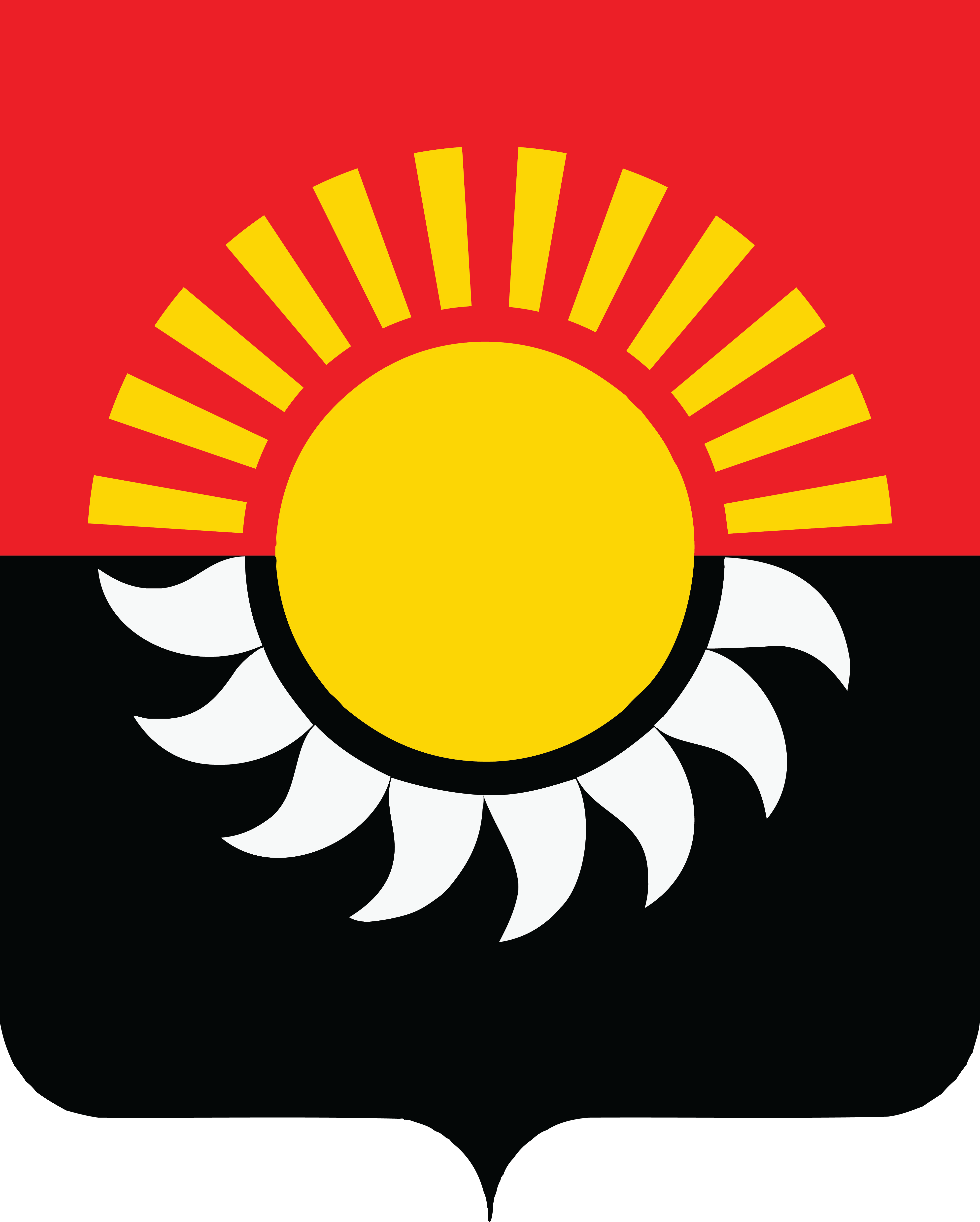 О внесении изменений в приказ Финансового управления администрации Осинниковского городского округа от 15.12.2021 №74 "Об установлении перечня и кодов целевых статей расходов бюджета Осинниковского городского округа Кемеровской области – Кузбасса на 2022 год и на плановый период 2023 и 2024 годов"В соответствии со статьей 21 Бюджетного Кодекса Российской Федерациип р и к а з ы в а ю:1. Внести в приказ Финансового управления администрации Осинниковского городского округа от 15.12.2021 №74 "Об установлении перечня и кодов целевых статей расходов бюджета Осинниковского городского округа Кемеровской области – Кузбасса на 2022 год и на плановый период 2023 и 2024 годов" (в редакции приказа от 13.01.2022 №2, от 30.03.2022 №19) следующие изменения:1.1. в приложении №1:1.1.1. после строки:""дополнить строкой следующего содержания:"";1.1.2. после строки:""дополнить строкой следующего содержания:"";1.1.3.  после строки:""дополнить строкой следующего содержания:"												    ";									    1.1.4.  после строки:""дополнить строкой следующего содержания:"";1.1.5.  после строки:""дополнить строкой следующего содержания:"".1.2. в приложении №2:1.1.1. после строки:""дополнить строкой следующего содержания:"".2. Заведующему сектором информационно-технического сопровождения                Стома Е.Г. обеспечить размещение настоящего приказа на официальном сайте Осинниковского городского округа Кемеровской области - Кузбасса.            3. Настоящий приказ вступает в силу с момента подписания и применяется к правоотношениям, возникающим при составлении и исполнении бюджета Осинниковского городского округа Кемеровской области – Кузбасса на 2022 год и на плановый период 2023 и 2024 годов.            4. Контроль за исполнением настоящего приказа возложить на заместителя  начальника  управления – начальника бюджетного отдела Л.В. Федорову.Заместитель Главы городскогоокруга по финансам – начальникФинансового управления АОГО                                                                         Э.А. Баландина08 2 P3 51630Создание системы долговременного ухода за гражданами пожилого возраста и инвалидами08 2 P3 73880Социальное обслуживание граждан, достигших возраста 18 лет, признанных нуждающимися в социальном обслуживании, за исключением государственного полномочия по социальному обслуживанию граждан пожилого возраста и инвалидов, граждан, находящихся в трудной жизненной ситуации, в государственных организациях социального обслуживания09 1 00 00000Подпрограмма "Физическая культура и спорт"09 1 00 20530Расходы на организацию и проведение городских мероприятий09 1 00 S3420Реализация проектов инициативного бюджетирования "Твой Кузбасс - твоя инициатива" 09 1 00 S3421Реализация проектов инициативного бюджетирования "Твой Кузбасс - твоя инициатива" (Благоустройство спортивной площадки "Скейт - парк" (текущий ремонт), расположенной по адресу: 652810, Кемеровская область - Кузбасс, г. Осинники, п. Тайжина (парк "МИР"))09 1 00 23420Реализация проектов инициативного бюджетирования "Твой Кузбасс - твоя инициатива" (за счет инициативных платежей)09 1 00 23421Реализация проектов инициативного бюджетирования "Твой Кузбасс - твоя инициатива" (за счет инициативных платежей) (Благоустройство спортивной площадки "Скейт - парк" (текущий ремонт), расположенной по адресу: 652810, Кемеровская область - Кузбасс, г. Осинники, п. Тайжина (парк "МИР")) 11 2 00 21060Обеспечение мероприятий систем теплоснабжения и теплопотребления11 2 00 S2450Капитальный ремонт котельных и сетей теплоснабжения72070Организация и осуществление деятельности по опеке и попечительству, осуществление контроля за использованием и сохранностью жилых помещений, нанимателями или членами семей нанимателей по договорам социального найма либо собственниками которых являются дети-сироты и дети, оставшиеся без попечения родителей, за обеспечением надлежащего санитарного и технического состояния жилых помещений, а также осуществление контроля за распоряжением ими20530Расходы на организацию и проведение городских мероприятий